ВведениеЛичностно – ориентированная  педагогика нацеливает работников образования на разработку современных технологий развития ребёнка. Широко известны образовательные программы по различным областям. В то же время сегодня ведётся разработка развивающих программ, построенных на внеучебном материале. В учебный план дошкольного образования, включаются в качестве компонента, реализующих эти программы: «занятия развития творческих способностей», « Развивающие игры» и так далее. Это связано прежде всего с тем, что в настоящее время  подготовка дошкольника к обучению в школе уже не мыслится без  вышеназванных специальных занятий по развитию интеллектуально – творческих способностей. Считаем что данная программа поможет детям в дальнейшем успешно развиваться в школе. ПРОГРАММАинтеллектуально-игрового тренинга "Гимнастика ума" (для детей 5-6-лет)Цель  интеллектуально - игрового тренинга "Гимнастика ума" (ИИТ "ГУ"); формирование интеллектуальной культуры ребенка.Задачи: развитие любознательности, познавательного интереса: •познавательных способностей: внимания, восприятия, памяти, мышления ,воображения;произвольности умственной деятельности:рефлексии: предпосылок (элементов) учебной деятельности и др.мелкой моторики рук: зрительно-двигательной координации.ОСНОВНОЕ СОДЕРЖАНИЕ ПРОГРАММЫ.Примечания:Игровое обеспечение фиксирует игры и упражнения, включенные в тренинг.Количество часов на реализацию каждой задачи не указывается. т.к. программа построена по концентрическом) принципу "расширяющейся спирали", при котором одна и та же развивающая задача.отрабатывается на занятиях периодически и многократно и при этом усложняются, прорабатываются отдельные навыки, умственные действия, мыслительные операции.Самостоятельной задачи развития творческого мышления и творческого воображения не выделяется. Ее решению посвящен курс развития творческих способностей.Методика проведения тренингаОбщие методические подходы к проведению тренинговых занятий с детьми и шести и пяти лет одинаковые. Однако,  программа для пятилетних детей отличается по содержанию и уровню сложности предлагаемых заданий.Реализация данной программы может осуществляться как в режиме интенсивного развития интеллектуальных способностей детей, так и в режиме коррекции, с соответствующим изменением уровня сложности игр и методики их проведения.Методика занятий ориентирована на работу с постоянной группой детей в количестве 10-12 человек.  В нашей работе в учебном плане "Гимнастике ума" отведено 2 академических часа (2x25 минут) в неделю. Проводятся они в спаренном варианте, т.е. раз в неделю, 2X25. Такой вариант занятий позволяет нам в ходе тренинга успеть подключить к активной работе все познавательные процессы детей.Основными формами организации ИТТ "ГУ" выступает оптимальное сочетание индивидуальных и групповых форм работы с детьми. Такое сочетание форм проведения тренинга позволяет ориентироваться на индивидуальные интересы и способности младшего школьника, отслеживать индивидуальную деятельность и се результаты. Фронтальные формы работы делают возможным организацию Интеллектуальных состязаний, одновременное управление развитием целой группы, а детям - соотносить свои интеллектуальные достижения с результатами других, общаться между собой, совместно находить решения поставленных перед ними проблем.Ведущим методом и формой интеллектуального развития выступает интеллектуально - развивающая игра (ИРИ). Ее особенностью является то, что их содержание построено на "внеучебном " материале, а развивающая задача ориентирована на развитие операциональной стороны интеллекта и находится в "зоне ближайшего развития" ребенка.Организуя ИРИ. педагогу необходимо помнить, что в структуру игры как процесса представлена такими компонентами игры, как: игровая и развивающая задачи: игровые действия, игровые правила: сюжет (как область действительности, условно воспроизводимая в игре) и роли, которые берут на себя играющие, игровой и развивающий результат.Мотивация игровой деятельности обеспечиваемся ее добровольностью, возможностью выбора и элементами соревновательности, удовлетворением потребностей самоутверждения, самореализации. К средствам развития, используемых на тренннговых занятиях можно отнести: тетрадь на печатной основе с графически представленными игровыми заданиями: цветные карандаши, фломастеры, ручки, геометрические фигуры. Кратко остановимся структуре  построения тренинговых занятий. В  начале занятия. как правило,  детям предлагаются игры для интеллектуальной разминки,  стимулирующие включение внимания, активизирующие познавательный интерес например: лабиринты, путаница и др. Основное содержание интеллектуального тренинга." направленно на развитие таких познавательных процессов, как: внимание, восприятие, мышление, воображение, память и реализуется посредством комплекса специально подобранных и в определенной последовательности выстроенных ИРИ. предусмотренных программой тренинга. Учитывая, что дети быстро утомляются от однообразной деятельности в игровой тренинг мы включаем игры, ориентированные на различный характер чередующихся и усложняющихся игровых действий: действий, предполагающих  непосредственное манипулирование предметами (геометрический конструктор), действия с изображением (раскрашивание, дорисовывание), а также действия, осуществляемые исключительно в мыслительном плане. Не исключено, что предложенные в пособии игры и упражнения для детей, представленные в образной форме, могут быть дополнены вербальными или предметными играми. Очередность проведения занятий должна сохраняться, так как  игровые задачи постепенно усложняются и предыдущие игры готовят ребенка к последующим. Кроме того, необходимо отметить, что при отборе игр не тайн должен ориентироваться не только на развивающие задачи, общую логику  интегрированного  занятия, но и также на игровые интересы детей, предусматривать время для проигрывания наиболее понравившихся детям игр. Возможно, детям не удастся на занятии справиться со всеми игровыми заданиями (это определяется их уровнем интеллектуального развития). Предложите к ним вернуться в свободную минуту по желанию ребенка.Обратим внимание на приемы оказания помощи ребенку при затруднении. Не следует давать ребенку готовый ответ. Рекомендуется оказывать помощь посредством наводящих вопросов, уточнения понимания ребенком сущности игровой задами, косвенной подсказки. Любое правильно найденное решение ребенком дуется оказывать помощь посредством наводящих вопросов, уточнения понимания ребенком сущности игровой задами, косвенной подсказки. Любое правильно найденное решение ребенком советуем с ним обсудить, попросив его ответить на вопрос "Почему?" "Как ты узнал?" "А может быть другой вариант ответа есть?'" и прочие. Мы выступаем против организации интеллектуальной деятельности на скорость (за исключением, где  фактор является определяющим - "Маркировка предметов и др.).  Также не советуем постоянно сравнивать деятельность одного ребенка с другими: каждый ребенок развивается своим темпом, каждому ребенку необходимо индивидуально определенное время для решена умственной задачи. Поэтому детей, которые справились с играми и упражнениями мы занимаем дополнительными заданиями, относящимися к предыдущим заданиям, предлагаем раскрасить картинки и пр. К середине каждого занятия предусмотрена динамическая пауза. Ее цель - снять интеллектуальную усталость, утомление и мышечные зажимы как детей, так и педагога Динамическая паузы проводится в форме игры малой подвижности, словесно-ритмических игр,  музыкально-ритмических движений, а также в форме пальчиковой гимнастики. Тренинг обязательно должен заканчиваться  на высоком эмоциональном подъеме, вызывать у детей желание включаться вновь и вновь в игровое творчество. В нашей практике для реализации эмоционального выхода используются стихи, загадки- небылицы, игры с элементарными движениями, шуточные задания, юмор и т.п. Упражнения  составлена так,  что образные материалы для игр представлены на одном листе: это поможет ребенку сосредоточиться только на материале данного занятия, не отвлекаться на рассматривание других, не относящихся к ни м  рисунков. Занятие  1Проведи линию от предмета к месту, куда он должен лечь, упасть и пр.Самый большой мяч раскрась красным карандашом, а самый маленький – синим.Самый большой чемодан раскрась желтым карандашом, а самый маленький - зеленым.Геометрический конструктор "Собери фигурку".У каждого ребенка разноцветные детали геометрического конструктора по несколько штук каждого элемента (Рис. I). Цвета элементов выбраны произвольно.Детям предлагается раскрасить элементы изображения соответствующими цветами (взрослый указывает, что основание домика необходимо раскрась желтым цветом, а крышу соответственно красным) и собрать такой домик из элементов геометрического конструктора.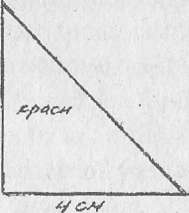 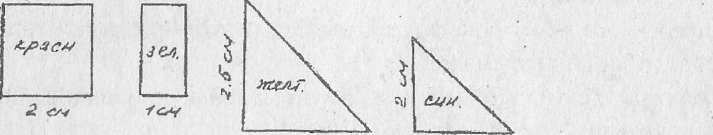 Игровые задания для геометрического конструктора должны постепенно усложняться и в соответствии с эти детям предлагаются следующие три типа гаданий сборки фигурок:Указывается детям цвет каждого элемента, фигурки (раскрашивают элементы в тетради) и ребенок осуществляет сборку по контурному изображению и элементов геометрического конструктора (1-15 занятия):Указывается детям цвет отдельных деталей фигурки (раскрашивают элементы в тетради), цвет остальных определяется детьми самостоятельно в процессе сборки изображения (16-25 занятия).Цвет элементов геометрического конструктора не указывается, цвет всех' деталей конструктора определяется детьми самостоятельно и осуществляется сборка фигурки только на основе конту рного изображения (26-30 занятия).Какой утенок потерялся? Чтобы это узнать отгадай правило, по котором)' они выстроились в ряд. Раскрась таких же утят.Раскрась одинаковых животных.Раскрась насекомого, непохожего на других.Решеточка. (Глаз-фотограф) На демонстрационном игровом поле педагог в ячейках решеточки выставляет знаки, фигуры и дает возможность детям в течение 5-7 секунд внимательно рассмотреть и запомнить их расположение. Игровая задача: вспомнить и нарисовать фигуры, знаки в соответствующих клетках. Усложнение игровой задачи от занятия к занятию осуществляется посредством увеличения элементов для запоминания и разнообразия их формы,  а также введением цветовой дифференциации (при этом необходимо запоминать не только место расположения, но и цвет).  Назови предметы одним словом.Раскрась лишний предмет.Заштрихуй яблоко в указанном направлении.Помоги художнику дорисовать картинку по точкам.Задание 2Помоги колобку докатиться до леса, а зайчику допрыгать до морковок. (Проведи линию карандашом).Раскрасьте самую большую и самую маленькую чашки разными цветными карандашами.Раскрась кувшин, который больше вазы желтым карандашом, а вазу, которая больше кувшина, зеленым цветом.Чем отличаются петушки.Геометрический конструктор.Найди одинаковые предметы на картинках. Каждую пару предметов раскрась одинаковым цветом.Решеточка.Назови одним словом. Одежду для мальчика раскрась синим цветом, а для девочки красным.Раскрась лишний предмет.Заштрихуй грибок в указанном направлении.Помоги художнику дорисовать картинку по точкам.Задание 3Проведи линию, не отрывая карандаша от бумаги.Не ошибись: самое большое дерево раскрась желтым цветом, самое маленькое - зеленым.Не ошибись: раскрась дерево, которое больше ели желтым цветом, а ель, которая меньше березы - зеленым.Какой шарик улетел? Известно, что шарики выстроены в ряд по правилу, в определенном порядке.Раскрась изображение, которое отличается от двух остальных и раскрась его.Геометрический конструктор.Одинаковые шарфики раскрась одним цветом.Заштрихуй зайчика в указанном направлении. Раскрась расположенный слева образец изображения, найди и раскрась точно такой из нарисованных справа.Назови изображенные предметы одним словом. Раскрась желтым цветом части инструментов, изготовленных из дерева. Раскрась лишний в ряду предмет.Подбери пару к выделенному в кружок рисунку из ряда расположенных ниже предметов. Связь между предметами пары такова: "предмет - из чего он сделан?"Помоги художнику дорисовать картинку по точкам.                        Занятие 4Маркировка (кодирование) предметов. В каждой фигурке поставь соответствующий знак.Не ошибись: Раскрась желтым цветом самое толстое бревно, а самое гонкое - зеленым.Не ошибись: зеленым карандашом раскрась самую широкую лавку. Какое изображение необходимо дорисовать вместо точки, чтобы не нарушалась закономерность расположения предметов в ряду? Нарисуй его. Найди отличия в изображениях поросят. Геометрический конструктор.Раскрась расположенный слева образец изображения, найди и раскрась точно такой из нарисованных справа.Решеточка.Назови изображенные предметы одним словом. Раскрась пять игрушек. Раскрась лишний в ряду предмет.Подбери пару к выделенному в кружок рисунку из ряда расположенных ниже предметов. Связь между предметами пары такова: "предмет - из чего он сделан?"Помоги художнику дорисовать картинку по точкам. Занятие 5Лабиринт. Отгадай к кому ведет дорожка Деда Мороза? Раскрась эту дорожку голубым цветом.Не ошибись: красным карандашом раскрась самое длинное платье девочки. а зеленым - самое короткое платье.Не ошибись: самый длинный карандаш раскрась зеленым цветом, а самый короткий - желтым.Какое изображение необходимо дорисовать вместо точки, чтобы не нарушалась закономерность расположения предметов в ряду? Нарисуй его.Найди такой же. Из серии картинок выбери ту,  которая соответствует образцу (заштрихуй ее желтым цветом).Назови изображенные предметы одним словом. Раскрась 6 школьных принадлежностей.Раскрась лишний в ряду предмет.Подбери пару к выделенному в кружок рисунку из ряда расположенных ниже предметов Связь между предметами пары такова: "часть - целое" Т.е. надо подчеркнуть предмет, который является частью выделенного в рамку изображения.Геометрический конструктор.Решеточка.Помоги художнику дорисовать картинку по точкам. Раскрась картинку.Задание 5Маркировка предметов. Яблочки обозначенные крестиком раскрась зеленым цветом, птичкой - желтым, черточкой - красным цветом.Заштрихуй елочку в указанном направлении.Не ошибись: раскрась девочку, у которой самое длинное платье. Не ошибись: заштрихуй картинку желтым карандашом, на которой кисточка короче карандаша.Геометрический конструктор.Найди продолжение гирлянды. (Соедини соответствующие гирлянды)Решеточка. Заштрихуй фигурку, отличающуюся от всех остальных.Закрась одинаковые фигурки.Какой фигурки не хватает?Помоги мальчику собраться в школу (соедини школьные принадлежности с ранцем), а девочке положить на место игрушки (проведи линии от игрушек к полке). Закрась лишний в ряду предметПодбери пару к выделенному  в кружок рисунку из ряда расположенных ниже предметов. Связь между предметами пары такова: "часть - целое" Т.е. надо подчеркнуть предмет, который является частью выделенного в рамку изображения.Помоги художнику дорисовать картинку по точкам.Занятие 6Лабиринт. Помоги девочке кратчайшем путем добраться до станции. Раскрась цветным карандашом дорожку, по которой будет идти девочка.Не ошибись: раскрась травку в самой глубокой ямке.Не ошибись: самую глубокую посуду раскрась красным цветом, а самую мелкую - синимНайди продолжение гирлянды. (Соедини соответствующие гирлянды)Решеточка.Найди отличия на картинках.Отгадай, на сколько групп можно разделить изображенные предметы.Раскрась лишний в ряду предмет.Подбери пару к выделенному в кружок рисунку из ряда расположенных ниже предметов. Связь между предметами пары такова: "предмет - что им делают Т.е. надо подчеркнуть предмет, который используется вместе с выделенным в рамку изображением.Помоги художнику дорисовать картинку по точкам.Занятие 7Загадочная картинка. Найди на рисунке 3 елки и раскрась их.Нe ошибись: раскрась на картинке ту лужу, которая глубже.Не ошибись: раскрась тех рыбок, которые плавают на глубине желтым цветом, а тех. которые плавают на поверхности воды - красным.Геометрический конструктор.Раскрась квадратик с фигурой, отличающейся от всех остальных.Решеточка.Найди продолжение гирлянды. (Соедини соответствующие гирлянды)Одинаковые шапочки раскрась одним цветомЗаштрихуй машинку в указанном направленииНазови предметы одним словом.  Раскрась любые 4 предмета.Помоги художнику дорисовать картинку по точкам.Занятие 8 Путаница. Цветной душ. Раскрась шланги разноцветными карандашами.В местах пересечения раскрашивай только верхний шланг. Найди отличия на картинках.Не ошибись: раскрась картинку, на которой один из кораблей плывет впереди других.Не ошибись: Раскрась голубым цветом  фон картинки, на которой одна из птиц летит позади других. Геометрический конструктор.Найди такой же. Из серии картинок выбери ту. которая соответствует образцу ( «штрихуй ее желтым цветом).Найди продолжение гирлянды. (Соедини соответствующие гирлянды) Решеточка.Назови виды спорта, изображенные на картинках. Соедини линией предметы с видом спорта в котором они используются. Помоги художнику дорисовать картинку по точкам.Занятие  9Маркировка предметов. В квадратики забрались мухи, а в ромбики поселились гусеницы. Необходимо закрасить квадратики с мухами желтым цветом, ромбики с гусеницей - зеленым, а пустые кружочки - красным карандашом.Раскрась фон той картинки голубым цветом, на которой одна из птиц летит ниже других.Раскрась фон той картинки голубым цветом, на которой один самолет летит выше других.Не нарушая закономерности нарисуй в квадрате необходимое количествоточек.Соедини одинаковые варежки. Раскрась каждую пару варежек цветными карандашами.Подбери пару к выделенному в кружок рисунку из ряда расположенных ниже предметов. Связь между предметами пары такова: "предмет - что им делают" Т.е. надо подчеркнуть предмет, который используется вместе с выделенным в рамку изображением.Назови предметы одним слов. Сколько видов транспорта, нарисованных на картинке можно выделить? Каждый вид транспорта раскрась цветными карандашами: воздушный - желтым, наземный - зеленым, водный - голубым цветом.Раскрась лишний в ряду предмет.Геометрический конструктор.Помоги художнику дорисовать картинку по точкам.Занятие 10Лабиринт. Выбери и нарисуй кратчайший путь к болоту.Не ошибись: раскрась картинку, на которой кубик находится впереди от мячика.Какая фигура следующая?Геометрический конструктор.Решеточка.Раскрась лишний в ряду предмет.Найди отличия в изображениях поросят.Подбери пару к выделенному в кружок рисунку из ряда расположенных ниже предметов. Связь между предметами пары такова: "предмет - что им делают" Т.е. надо подчеркнуть предмет, который используется вместе с выделенным в рамку изображением.Назови профессии людей, изображенных на картинке. Соедини линией предметы, которые понадобятся для работы с соответствующим работником.Помоги художнику дорисовать картинку по точкам.Занятие  11Маркировка предметов. Все цветочки закрась синим цветом, грибочки - желтым, а листочки - зеленым.Закрась одинаковые изображения одним цветом.Геометрический конструктор.Дорисуй рыбкам хвостики. Тех рыбок, которые плывут налево,  раскрась желтым цветом, а тех. который плывут направо - красным.Не нарушая закономерности нарисуй в квадрате необходимое изображение.Найди отличия на картинкахНазови предметы одним словом. Раскрась те овощи, съедобная часть которых растет в земле.Закрась лишний в ряду предмет.Решеточка.Помог и художнику дорисовать картинку по точкам.Занятие 12Лабиринт. Помоги ежику добраться до грибка. Цветным карандашом покажи его путь.Закрась одинаковые предметы одним цветом.Не ошибись: предмет, находящийся от шкафа слева, раскрась красным цветом, а справа - синим.Решеточка.Стрелки, которые направлены влево раскрась зеленым цветом, а повернутые острием вправо - желтым.Нарисуй следующее изображение так. чтобы не нарушилась последовательность.Какой фигурки не хватает?Найди отличия на картинках.Назови предметы одним словом. Раскрась фрукты.Найди лишний в ряду предмет и раскрась его.Помоги художнику дорисовать картинку по точкам. Раскрась зебру.Занятие 13Загадочная картинка. Отыщи и раскрась щуку, оленя, орла, гуся.Геометрический конструктор.Раскрась голубым цветом фон картинки, на которой одна из рыб плывет позади другихКакой фигуры не хватает?Какая фигура следующая? Нарисуй се.Решеточка.Найди отличия на картинках.Соедини линией овощи, которые можно есть сырыми, с тарелкой, а вареными - с кастрюлей.« Раскрась лишний в ряду предмет.Подбери пару к выделенному в кружок рисунку из ряда расположенных ниже предметов. Связь между предметами пары такова: "предмет - что им делают" Т.е. надо подчеркнуть предмет, который используется вместе с выделенным в рамку изображением.Помог и художнику дорисовать картинку по точкам. Раскрась поросенка.Занятие 14Лабиринт. Помоги колобку добраться до леса, нарисуй ему дорожку.Не ошибись: раскрась картинку, на которой кубик находится ближе к пирамиде и впереди нес.Решеточка.На месте точек нарисуй недостающие фигуры, соблюдая закономерность их расположения.Найди отличие на картинках.Что изображено на картинке? Соедини каждый фрукт или овощ с местом.где он растет.В каждом ряду раскрась лишний предмет.Подбери пару к выделенному в кружок рисунку in ряда расположенных ниже предметов. Связь между предметами пары такова: "предмет - предмет с противоположным действием, свойством" Т .е. надо подчеркнуть предмет, который является противоположным по действию с выделенным в рамку изображением.Помоги художнику дорисовать картинку точкам. Раскрась бабочку. Занятие 15Путаница. Дорожку к березе раскрась желтым цветом, к ели - зеленым, к дубу - синим карандашом.Раскрась фон той картинки, на которой один из самолетов летит ниже и позади других.Решеточка.Посмотри внимательно на человечков и отгадай закономерность, в соответствие с которой они выстроились. Нарисуй следующего человечка, не нарушая последовательности.Подбери пару к выделенному в кружок рисунку из ряда расположенных ниже предметов. Связь между предметами пары такова: "предмет - предмет с противоположным действием, свойством" Т.е. надо подчеркнуть предмет, который является противоположным по действию, свойству с выделенным в рамку изображением. Найди отличия на картинках.Кто нарисован на картинке? Назови их одним словом. Соедини линией каждого с местом, где он живет. В каждом ряду раскрась лишнюю картинку. Геометрический конструктор.Помоги художнику дорисовать картинку по точкам. Раскрась зонтик. Занятие 16Лабиринт. Покажи путь (начерти), как Буратино выбраться из лабиринта. Не ошибись: Раскрась той картинки, на которой одна из рыб плывет  глубже и впереди других.Нарисуй следующую фигурку, не нарушая закономерность. Найди отличия на картинках.Назови животных. Проведи от каждого животного линию к месту его обитания.Подбери пару к выделенному в кружок рисунку из ряда расположенных ниже предметов. Связь между предметами пары такова: "предмет - предмет с противоположным действием, свойством" Т.е. надо подчеркнуть предмет, который является противоположным по действию, свойству с выделенным в рамку изображениемОтгадай и нарисуй фигуру на свободном месте, не нарушая закономерность.Геометрический конструктор.Решеточка.Помоги художнику дорисовать картинку по точкам. Раскрась картинку.Занятие  17Лабиринт. Раскрась ежика, который сможет добраться до яблочка. Нарисуй   дорожку, по которой он будет бежать.Раскрась кусок того торга, который больше съели.Решеточка.Дорисуй бусы, не нарушая последовательность их расположения. Раскрась лишнее в ряду изображение.Геометрический конструктор.Найди отличия на картинкахКто это? Назови одним словом. Соедини линией с озером тех. кто плавает. с домом - кто не плавает.Помоги художнику дорисовать картинку по точкам. Раскрась картинку.Занятие 18Загадочная картинка. Найди и раскрась но контуру цветными карандашами всех зверей.Закрась одинаковые изображения одним цветом.Не ошибись: раскрась картинку с изображением цветов, посаженных раньше других.Решеточка.Дорисуй бусы, не нарушая последовательность их расположения.Найди лишнее в ряду изображение и раскрась его.Геометрический конструктор.Найди отличия на картинках.Назови и соедини линией взрослое животное и его детеныша.Помог и художнику дорисовать картинку по точкам. Раскрась картинку.Занятие 19Лабиринт. Отгадай, кто с кем разговаривает по телефону. Используй 4 цвета для раскрашивания телефонных шнуров, соединяющих сказочных персонажей.Закрась одинаковые изображения одним цветом.Не ошибись: раскрась ту картинку, на которой изображены луковицы, посаженные позже других.Решеточка.Дорисуй бусы,  не нарушая последовательность их расположения.На свободном месте нарисуй недостающую фигуру, соблюдая закономерность расположения.Геометрический конструктор.Найди отличия на картинках.К каждой фигуре подбери предметы, похожие по форме (соедини их линиями).Найди в ряду лишнее изображение и раскрась его.Помоги художнику дорисовать картинку по точкам. Раскрась карт инку.Занятие 20Загадочная картинка. Раскрась зверей и птиц, спрятавшихся в листве деревьевРасставь предметы на полку. От каждого предмета проведи линию на ту полку, на которой изображена фигура похожая по форме на этот предмет.Раскрась ту картинку, на которой изображена репа, посаженная позже другихРешеточка.Дорисуй бусы, не нарушая последовательность их расположения.Найди отличия на картинках.	Подбери пару к выделенному в кружок рисунку из ряда расположенных ниже предметов. Связь между предметами пары такова: "предмет - предмет с противоположным действием".Геометрический конструктор.Помоги художнику дорисовать картинку по точкам. Раскрась картинку.Занятие 21Лабиринт. Помоги коту добраться до куриной ножки, нарисуй его путь цветным карандашом.Что из нарисованного на этой картинке ты возьмешь в школу? Раскрась их.Раскрась картинку, на которой изображена морковь, посаженная раньше других.Решеточка.Нарисую следующую фигурку, не нарушая закономерности.Геометрический конструктор.Найди отличия на картинках.Подбери пару к выделенному в кружок рисунки из ряда расположенных ниже предметов Связь между предметами пары такова "предмет - предмет с противоположным, свойством" Т.е. надо подчеркнуть предмет, который является противоположным по свойству с выделенным в рамку изображениемЗакрась одинаковые изображения одним цветом.Помоги художнику дорисовать картинку по точкам. Раскрась картинку.Аспект развитияРазвивающие задачиРазвивающие задачиИгровоеобеспечениеИгровоеобеспечениеВниманиеРазвивать такие свойства и качества внимания как: произвольность, объем, устойчивость. Распределение, переключение, сосредоточенность вниманияРазвивать такие свойства и качества внимания как: произвольность, объем, устойчивость. Распределение, переключение, сосредоточенность вниманияЛабиринты. Путаница. Маркировка (кодирование) предметов. Проведи дорожку Спрятанные фигуры. Загадочные картинки.Лабиринты. Путаница. Маркировка (кодирование) предметов. Проведи дорожку Спрятанные фигуры. Загадочные картинки.ВосприятиеРазвивать зрительное восприятие (величины, пространственных отношений, формы и пр.) Приэтом:расширять объем, быстроту, точность. осмысленность и обобщенность восприятия.Развивать зрительное восприятие (величины, пространственных отношений, формы и пр.) Приэтом:расширять объем, быстроту, точность. осмысленность и обобщенность восприятия.Не ошибись. Раскрась картинку. Найди отличия на картинках. Найди одинаковые предметы. Найди отличающийся предмет. Найди такой же. Найди отличия на картинках. Сколько изображено предметовНе ошибись. Раскрась картинку. Найди отличия на картинках. Найди одинаковые предметы. Найди отличающийся предмет. Найди такой же. Найди отличия на картинках. Сколько изображено предметовПамятьРазвивать наглядно- образную, память: активизировать кратковременную память: расширять объем памяти, тренировать прочность и точность запоминанияРазвивать наглядно- образную, память: активизировать кратковременную память: расширять объем памяти, тренировать прочность и точность запоминанияЧто изменилось. Решеточка. Какой предмет исчез. Что добавилось(игры с предметами). Глаз-фотограф.Что изменилось. Решеточка. Какой предмет исчез. Что добавилось(игры с предметами). Глаз-фотограф.МышлениеРазвивать элементы логического мышление:учить выделять в предметах существенные признаки.вырабатывать умения: анализировать, сравнивать,  классифицировать, систематизировать, абстрагировать, обобщать.Развивать элементы логического мышление:учить выделять в предметах существенные признаки.вырабатывать умения: анализировать, сравнивать,  классифицировать, систематизировать, абстрагировать, обобщать.Какая фигура пропущена?  Какая фигура следующая? Соедини гирлянды. Дорисуй бусы. Раскрась лишний предмет. Назови одним словом. Определи группы предметов. Какой фигуры не хватает? Лишний предмет.Какая фигура пропущена?  Какая фигура следующая? Соедини гирлянды. Дорисуй бусы. Раскрась лишний предмет. Назови одним словом. Определи группы предметов. Какой фигуры не хватает? Лишний предмет.ВоображениеВоображениеРазвивать воссоздающее воображениеРазвивать воссоздающее воображениеПомоги художнику (Рисунок по точкам). Собери фигурку. (Геометрический конструктор)МоторикаМоторикаРазвитие мелкой моторики руки посредством: повторения изображения по точкам: проведения линии в ограниченном пространстве; штриховки.Развитие мелкой моторики руки посредством: повторения изображения по точкам: проведения линии в ограниченном пространстве; штриховки.Пропели дорожку. Не отрывая карандаша от бумаги.Заштрихуй предмет в указанном направлении.